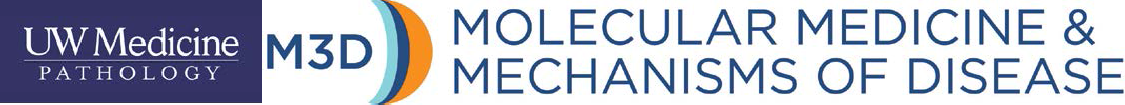 M3D-Committee Meeting – Progress ReportThis report is due by July 1, regardless of year in program. The review period is from July 1 to June The student should complete Part Iand send it to their advisor. The advisor then completes Part II with input from the student's committee, and returns the form to the student. This form is a way to collect information about student achievements and activities, as well as a tool for evaluation and mentoring. If you are in your first year, we understand that you have just joined the program-fill in the progress report to the best of your ability.The student's committee should have the opportunity to contribute to Part II. The student has the option to provide a written response to the committee's report in Part Ill if he or she wishes. We strongly encourage discussion between the student and his/her advisor/committee about the content of Part II.M3D-Committee Meeting – Progress ReportThis report is due by July 1, regardless of year in program. The review period is from July 1 to June The student should complete Part Iand send it to their advisor. The advisor then completes Part II with input from the student's committee, and returns the form to the student. This form is a way to collect information about student achievements and activities, as well as a tool for evaluation and mentoring. If you are in your first year, we understand that you have just joined the program-fill in the progress report to the best of your ability.The student's committee should have the opportunity to contribute to Part II. The student has the option to provide a written response to the committee's report in Part Ill if he or she wishes. We strongly encourage discussion between the student and his/her advisor/committee about the content of Part II.M3D-Committee Meeting – Progress ReportThis report is due by July 1, regardless of year in program. The review period is from July 1 to June The student should complete Part Iand send it to their advisor. The advisor then completes Part II with input from the student's committee, and returns the form to the student. This form is a way to collect information about student achievements and activities, as well as a tool for evaluation and mentoring. If you are in your first year, we understand that you have just joined the program-fill in the progress report to the best of your ability.The student's committee should have the opportunity to contribute to Part II. The student has the option to provide a written response to the committee's report in Part Ill if he or she wishes. We strongly encourage discussion between the student and his/her advisor/committee about the content of Part II.PART I: Student’s ReportPART I: Student’s ReportPART I: Student’s ReportOverview questionsOverview questionsOverview questionsHave you reviewed and updated your IDP? YES   NO YES   NOIf so, have you discussed it with your mentor YES   NOIf so, is the up-to-date version on file with the M3D program office YES   NOIf the answer to either of the questions above is no, please indicate when they were completed:  What is your major accomplishment in the last year?What is your major accomplishment in the last year?What is your major accomplishment in the last year?What is your major accomplishment in the last year?What is your major accomplishment in the last year?What is your major accomplishment in the last year?What is a significant setback you’ve encountered in the last yearWhat is a significant setback you’ve encountered in the last yearWhat is a significant setback you’ve encountered in the last yearWhat is a significant setback you’ve encountered in the last yearWhat is a significant setback you’ve encountered in the last yearWhat is a significant setback you’ve encountered in the last yearBriefly, what are your plans for the next year? Briefly, what are your plans for the next year? Briefly, what are your plans for the next year? Briefly, what are your plans for the next year? Briefly, what are your plans for the next year? Briefly, what are your plans for the next year? Please share any additional information with M3D program leadership: Please share any additional information with M3D program leadership: Please share any additional information with M3D program leadership: Please share any additional information with M3D program leadership: Please share any additional information with M3D program leadership: Please share any additional information with M3D program leadership: PART II: Advisor/Committee ReportSummary of the annual committee meeting (provided by the PhD student): Please provide a brief review of the meeting agenda, major milestones reached in the past year, and any significant setbacks you’ve encountered. Conclude with a list of action items resulting from this meeting, as discussed with the entire committee. In addition, please attach your written report (submitted to committee at least 1 week prior to the meeting).PART II: Advisor/Committee ReportSummary of the annual committee meeting (provided by the PhD student): Please provide a brief review of the meeting agenda, major milestones reached in the past year, and any significant setbacks you’ve encountered. Conclude with a list of action items resulting from this meeting, as discussed with the entire committee. In addition, please attach your written report (submitted to committee at least 1 week prior to the meeting).PART II: Advisor/Committee ReportSummary of the annual committee meeting (provided by the PhD student): Please provide a brief review of the meeting agenda, major milestones reached in the past year, and any significant setbacks you’ve encountered. Conclude with a list of action items resulting from this meeting, as discussed with the entire committee. In addition, please attach your written report (submitted to committee at least 1 week prior to the meeting).PART II: Advisor/Committee ReportSummary of the annual committee meeting (provided by the PhD student): Please provide a brief review of the meeting agenda, major milestones reached in the past year, and any significant setbacks you’ve encountered. Conclude with a list of action items resulting from this meeting, as discussed with the entire committee. In addition, please attach your written report (submitted to committee at least 1 week prior to the meeting).PART II: Advisor/Committee ReportSummary of the annual committee meeting (provided by the PhD student): Please provide a brief review of the meeting agenda, major milestones reached in the past year, and any significant setbacks you’ve encountered. Conclude with a list of action items resulting from this meeting, as discussed with the entire committee. In addition, please attach your written report (submitted to committee at least 1 week prior to the meeting).PART II: Advisor/Committee ReportSummary of the annual committee meeting (provided by the PhD student): Please provide a brief review of the meeting agenda, major milestones reached in the past year, and any significant setbacks you’ve encountered. Conclude with a list of action items resulting from this meeting, as discussed with the entire committee. In addition, please attach your written report (submitted to committee at least 1 week prior to the meeting).Summary of the committee meeting (provided by the Chair): Please provide a brief review of the meeting and any successes and concerns discussed. Please address progress made in the following areas: scientific progress and growth, presentation skills, and professional development. If there were any concerns raised by the committee, what are the plans discussed to rectify any deficiencies.Summary of the committee meeting (provided by the Chair): Please provide a brief review of the meeting and any successes and concerns discussed. Please address progress made in the following areas: scientific progress and growth, presentation skills, and professional development. If there were any concerns raised by the committee, what are the plans discussed to rectify any deficiencies.Summary of the committee meeting (provided by the Chair): Please provide a brief review of the meeting and any successes and concerns discussed. Please address progress made in the following areas: scientific progress and growth, presentation skills, and professional development. If there were any concerns raised by the committee, what are the plans discussed to rectify any deficiencies.Summary of the committee meeting (provided by the Chair): Please provide a brief review of the meeting and any successes and concerns discussed. Please address progress made in the following areas: scientific progress and growth, presentation skills, and professional development. If there were any concerns raised by the committee, what are the plans discussed to rectify any deficiencies.Summary of the committee meeting (provided by the Chair): Please provide a brief review of the meeting and any successes and concerns discussed. Please address progress made in the following areas: scientific progress and growth, presentation skills, and professional development. If there were any concerns raised by the committee, what are the plans discussed to rectify any deficiencies.Summary of the committee meeting (provided by the Chair): Please provide a brief review of the meeting and any successes and concerns discussed. Please address progress made in the following areas: scientific progress and growth, presentation skills, and professional development. If there were any concerns raised by the committee, what are the plans discussed to rectify any deficiencies.PART III: Student response to committee report (optional)PART III: Student response to committee report (optional)PART III: Student response to committee report (optional)PART III: Student response to committee report (optional)PART III: Student response to committee report (optional)PART III: Student response to committee report (optional)Discussed on: Discussed on: Discussed on: Discussed on: Discussed on: Discussed on: (PhD Candidate signature)(PhD Candidate signature)(Mentor Signature)Senior MentorName, PhD CandidateName, PhD CandidateName, MentorName, Sentior MentorIf applicableAdditional InformationAdditional InformationAdditional InformationAdditional InformationAdditional InformationAdditional Information